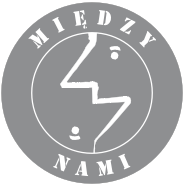 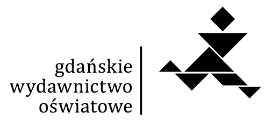 Sprawdzian 1.do rozdziału „Poznać przyjaciół”Imię i nazwisko .................................................................... Klasa .......... Instrukcja dla uczniaPrzeczytaj tekst i wykonaj zadania od 1. do 6. Masz na to 15 minut.Jacek starał się podbić piłkę na tyle wysoko i sprytnie, aby można ją było schwytać w ręce; nie szło mu to jednak najlepiej. Zresztą nic dziwnego – spróbujcie dokonać takiej sztuki 
w pełnym biegu, gdy na dodatek przeszkadza wam świetnie bawiący się pies! Fredi, niczym rasowy napastnik, dryblował1 między nogami zziajanego chłopaka; ani się Jacek obejrzał, 
a już trącona wilgotnym nosem futbolówka poszybowała gdzieś do tyłu, w stronę klombu 
z żonkilami.– Psiakość! – wysapał, ocierając pot z czoła. 
I wtedy...– Fredi! – usłyszał za sobą głos Patti. – Chodź tutaj, piesku! Jacek odwrócił się ze zdziwieniem.Patti? Niemożliwe, Patti ostatnio nie pokazywała się na podwórku. A jeżeli już, to była tak naburmuszona, że nie można było z nią wytrzymać. Tym jednak razem Patti zdawała się tryskać radością; biegała za piłką wraz ze skamlącym ze szczęścia jamnikiem i co raz próbowała ją kopnąć. [...]Jacek zamyślił się przez chwilę. [...]Tymczasem Patti kopnęła piłkę – i to tak niefortunnie, że wycelowała prosto w rosnące na klombie żonkile. Fredi wskoczył między kwiaty z przeraźliwym jazgotem. Przez sekundę nie było nic widać: brązowa maść jamnika i czarno-biała futbolówka zlały się w jedno z zielenią delikatnych łodyg, upstrzonych żółtymi, wirującymi plamkami. Zaraz jednak piłka odskoczyła w bok, a pies runął za nią z chrapliwym warkotem. Połamane żonkile drżały jeszcze – może próbowały się podnieść?... [...]– Patrz, gdzie kopiesz – wrzasnął Jacek.– To było niechcący – odpowiedziała Patti.Jacek nagle przystanął tknięty dziwnym podejrzeniem. „To było niechcący”? Dlaczego te słowa zabrzmiały tak nieszczerze? I skąd ta radość malująca się na twarzy Patti, skąd ten pogodny, ale i zły uśmiech? Czyżby... czyżby ona robiła to specjalnie?! [...]Jacek się wzdrygnął.I to ma być ta jego Patti? To jest ta dziewczyna, dla której chciał kiedyś nauczyć się grać na gitarze? [...]Jacek z niedowierzaniem pokręcił głową. Nie, to niemożliwe.A jednak. [...]A na pierwszym piętrze, w otwartym oknie, stoi Ania. Po jej twarzy płyną łzy.Grzegorz Kasdepke, Mira Stanisławska-Meysztowicz, Przyjaciele, Wydawnictwo Literatura, Łódź 2012, s. 93–96.1 dryblować – posuwać piłkę przed sobą lekkimi kopnięciami, zmieniając niespodziewanie jej kierunek1. Wpisz odpowiednio: wstęp, rozwinięcie, zakończenie.a) zniszczenie klombu przez jamnika i rozmowa Jacka z Patti – ......................................... 
b) płacz Ani – ................................................................................................. 
c) podbijanie piłki przez Jacka – .......................................................................... 2. Zaznacz cytat, który zawiera opinię o postaci.A. Jacek zamyślił się przez chwilęB. Tymczasem Patti kopnęła piłkę…C. Psiakość! – wysapał, ocierając pot z czołaD. była tak naburmuszona, że nie można było z nią wytrzymać3. Patti rozczarowała Jacka, gdyżA. celowo kopnęła piłkę na klomb z żonkilami. 
B. nie pokazywała się na podwórku.C. nie potrafiła grać w piłkę. 
D. bawiła się z jamnikiem.4. Dokończ poniższe zdanie.Jacek domyślił się, że Patti chciała zniszczyć klomb, gdyż ................................................ .................................................................................................................... .....................................................................................................................5. Uzupełnij tabelkę. Obok cytatów wpisz odpowiednie nazwy emocji Jacka: niedowierzanie, zdenerwowanie, zaskoczenie, rozczarowanie.6. Podkreśl wyrazy z ó i rz wymiennymi.niedowierzanie	przeraźliwy	żółte	mówićCytatyEmocjePatti? Niemożliwe, Patti ostatnio nie pokazywała się na podwórkuPatrz, gdzie kopiesz – wrzasnął JacekI to ma być ta jego Patti? To jest ta dziewczyna, dla której chciał kiedyś nauczyć się grać na gitarze?Nie, to niemożliwe